   Základní škola a Mateřská škola Kladno, Vašatova 1438,                   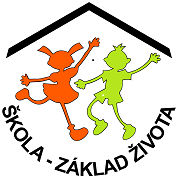     příspěvková organizace     Vašatova 1438, Kladno 272 01    tel. 312 247 200    www.zskladnovasatova.cz    e-mail: info@zskladnovasatova.cz                                             IČO 712 94 465  DO YOU SPEAK ENGLISH  PARLEZ-VOUS FRANAIS  SPRECHEN  SiE DEUTSCH      DO YOU SPEAK ENGLISH    PARLEZ-VOUS FRANAIS    SPRECHEN SIE DEUTSCH         DO YOU SPEAK ENGLISH    Zápis dětí do kladenských základních škol pro školní rok 2020/2021Na základě opatření Ministerstva školství, mládeže a tělovýchovy k organizaci zápisů k povinné školní docházce pro školní rok 2020/2021 ze dne 18. 3. 2020 budou zápisy do prvního ročníku ZŠ probíhat distančně.Termíny pro podání přihláškypodání přihlášky bez osobní účasti zákonného zástupce je možné v termínech od úterý 14. dubna do soboty 25. dubna 2020 do 12:00 hodin.Přihlášku je možné doručit:do datové schránky školy (každá škola má svou datovou schránku), e-mailem s uznávaným elektronickým podpisem (nelze jen poslat prostý email!!!),poštou. osobní předání přihlášky do školy bude umožněno v tyto dny:od pondělí 20. dubna do čtvrtka 23. dubna 2020 od 9:00 do 12 hodin, pátek 24. dubna od 14:00 do 18:00 hodin a sobota 25. dubna 2020 od 9:00 do 12:00 hodin  (škola připraví potřebné formuláře)Pokud žadatel bude podávat přihlášky na více škol, uvede pořadí škol, které preferuje. Kritéria       Děti s místem trvalého pobytu v příslušném školském obvodu Děti s místem trvalého pobytu na území města Kladna a skutečným ubytováním v příslušném školském obvodu (musí být doloženo např. nájemní smlouvou)Ostatní děti s místem trvalého pobytu na území města Kladna, školu již navštěvuje sourozenec dítěte Ostatní děti s místem trvalého pobytu na území města Kladna, dítě dochází do MŠ Plzeňská, která je součástí subjektu organizaceOstatní děti s místem trvalého pobytu na území města KladnaDěti s místem trvalého pobytu mimo území města Kladna a skutečným ubytováním v příslušném školském obvodu (musí být doloženo např. nájemní smlouvou)Děti s místem trvalého pobytu v obci, která nezřizuje základní školuDěti s místem trvalého pobytu v obci, která zřizuje základní školu 